О внесении изменения в постановление администрации Мариинско-Посадского муниципального округа Чувашской Республики от 24.01.2023 № 40 «Об утверждении Порядка размещения сведений о доходах, расходах, об имуществе и обязательствах имущественного характера лиц, замещающих должности руководителей муниципальных учреждений Мариинско-Посадского муниципального округа Чувашской Республики, и членов их семей на официальном сайте Мариинско-Посадского муниципального округа Чувашской Республики и предоставления этих сведений средствам массовой информации для опубликования»В соответствии с Федеральным законом от 25.12.2008 N 273-ФЗ «О противодействии коррупции», от 03.12.2012 № 230-ФЗ «О контроле за соответствием расходов лиц, замещающих государственные должности, и иных лиц их доходам», Указом Президента Российской Федерации от 08.07.2013 N 613 «Вопросы противодействия коррупции» администрация Мариинско-Посадского муниципального округа Чувашской Республикип о с т а н о в л я е т:1. Внести изменение в постановление администрации Мариинско-Посадского муниципального округа Чувашской Республики от 24.01.2023 № 40 «Об утверждении Порядка размещения сведений о доходах, расходах, об имуществе и обязательствах имущественного характера лиц, замещающих должности руководителей муниципальных учреждений Мариинско-Посадского муниципального округа Чувашской Республики, и членов их семей на официальном сайте Мариинско-Посадского муниципального округа Чувашской Республики и предоставления этих сведений средствам массовой информации для опубликования» (далее – постановление).1.1. В названии постановления после слов «сведений о доходах» слова «расходах» исключить. 1.2. Приложение к постановлению изложить в новой редакции, согласно приложению к настоящему постановлению. 2. Настоящее постановление вступает в силу после его официального опубликования в периодическом печатном издании «Посадский вестник» и подлежит размещению на официальном сайте Мариинско-Посадского муниципального округа в информационно-телекоммуникационной сети «Интернет».Глава Мариинско-Посадского муниципального округа В.В. ПетровПриложение
к постановлению администрации
Мариинско-Посадского муниципального округа
от 22.05.2023 N 573/1Порядок
размещения сведений о доходах, об имуществе и обязательствах имущественного характера лиц, замещающих должности руководителей муниципальных учреждений Мариинско-Посадского муниципального округа Чувашской Республики, и членов их семей на официальном сайте Мариинско-Посадского муниципального округа Чувашской Республики и предоставления этих сведений средствам массовой информации для опубликования1. Настоящий порядок размещения сведений о доходах, об имуществе и обязательствах имущественного характера лиц, замещающих должности руководителей муниципальных учреждений Мариинско-Посадского муниципального округа Чувашской Республики, и членов их семей на официальном сайте Мариинско-Посадского муниципального округа Чувашской Республики и предоставления этих сведений средствам массовой информации для опубликования (далее - Порядок) устанавливает требования к размещению сведений о доходах, об имуществе и обязательствах имущественного характера лиц, замещающих должности руководителей муниципальных учреждений Мариинско-Посадского муниципального округа Чувашской Республики (далее - руководитель муниципального учреждения), их супругов и несовершеннолетних детей в информационно-телекоммуникационной сети "Интернет" на официальном сайте Мариинско-Посадского муниципального округа Чувашской Республики (далее - официальный сайт) и предоставлению этих сведений средствам массовой информации для опубликования в связи с их запросами, если федеральными законами не установлен иной порядок размещения указанных сведений и (или) их предоставления средствам массовой информации для опубликования.2. На официальном сайте размещаются и средствам массовой информации предоставляются для опубликования следующие сведения о доходах, об имуществе и обязательствах имущественного характера лиц, замещающих должности руководителей муниципальных учреждений, а также сведения о доходах, об имуществе и обязательствах имущественного характера их супругов и несовершеннолетних детей:а) перечень объектов недвижимого имущества, принадлежащих лицу, замещающему должность руководителя муниципального учреждения, его супруге (супругу) и несовершеннолетним детям на праве собственности или находящихся в их пользовании, с указанием вида, площади и страны расположения каждого из таких объектов;б) перечень транспортных средств с указанием вида и марки, принадлежащих на праве собственности лицу, замещающему должность руководителя муниципального учреждения, его супруге (супругу) и несовершеннолетним детям;в) декларированный годовой доход лица, замещающего должность руководителя муниципального учреждения, его супруги (супруга) и несовершеннолетних детей;3. В размещаемых на официальном сайте и предоставляемых средствам массовой информации для опубликования сведениях о доходах, об имуществе и обязательствах имущественного характера запрещается указывать:а) иные сведения (кроме указанных в пункте 2 настоящего порядка) о доходах, лица, замещающего должность руководителя муниципального учреждения, его супруги (супруга) и несовершеннолетних детей, об имуществе, принадлежащем на праве собственности названным лицам, и об их обязательствах имущественного характера;б) персональные данные супруги (супруга), детей и иных членов семьи лица, замещающего должность руководителя муниципального учреждения;в) данные, позволяющие определить место жительства, почтовый адрес, телефон и иные индивидуальные средства коммуникации лица, замещающего должность руководителя муниципального учреждения, его супруги (супруга), детей и иных членов семьи;г) данные, позволяющие определить местонахождение объектов недвижимого имущества, принадлежащих лицу, замещающему должность руководителя муниципального учреждения, его супруге (супругу), детям, иным членам семьи на праве собственности или находящихся в их пользовании;д) информацию, отнесенную к государственной тайне или являющуюся конфиденциальной.4. Сведения о доходах, об имуществе и обязательствах имущественного характера, указанные в пункте 2 настоящего порядка, за весь период замещения лицом должности руководителя муниципального учреждения находятся на официальном сайте и ежегодно обновляются в течение 14 рабочих дней со дня истечения срока, установленного для их подачи.5. Размещение на официальном сайте сведений о доходах, об имуществе и обязательствах имущественного характера, указанных в пункте 2 настоящего порядка, представленных лицом, замещающим должность руководителя муниципального учреждения, обеспечивается уполномоченным должностным лицом органа местного самоуправления (структурного подразделения органа местного самоуправления), осуществляющего функции и полномочия учредителя муниципального учреждения, которому предоставлены полномочия по размещению указанных в пункте 2 настоящего порядка сведений (далее - уполномоченный орган).6. Уполномоченный орган:а) в течение трех рабочих дней со дня поступления запроса от средств массовой информации сообщает о нем лицу, замещающему руководителя муниципального учреждения, в отношении которого поступил запрос;б) в течение семи рабочих дней со дня поступления запроса от средства массовой информации обеспечивают предоставление ему сведений, указанных в пункте 2 настоящего порядка, в том случае, если запрашиваемые сведения отсутствуют на официальном сайте.7. Должностные лица уполномоченного органа, обеспечивающие размещение сведений о доходах, об имуществе и обязательствах имущественного характера лиц, замещающих должности руководителей муниципальных учреждений, и членов их семей на официальном сайте и их представление средствам массовой информации для опубликования, несут в соответствии с законодательством Российской Федерации ответственность за несоблюдение настоящего порядка, а также за разглашение сведений, отнесенных к государственной тайне или являющихся конфиденциальными.Об утверждении проекта планировки территории (ППТ) и проекта межевания территории (ПМТ) для линейного объекта «Улично-дорожная сеть д. Вторые Чекуры Кугеевского сельского поселения Мариинско-Посадского района Чувашской Республики»В соответствии со ст.42,43,45 Градостроительного кодекса Российской Федерации, на основании протокола и заключения публичных слушаний по вопросам рассмотрения документации по планировке территории (проект планировки территории (ППТ) и проект межевания территории (ПМТ) для линейного «Улично-дорожная сеть д. Вторые Чекуры Кугеевского сельского поселения Мариинско-Посадского района Чувашской Республики» от 24.04.2023 г., администрация Мариинско-Посадского муниципального округа Чувашской Республики п о с т а н о в л я е т:1. Утвердить проект планировки территории (ППТ) и проект межевания территории (ПМТ) для линейного объекта «Улично-дорожная сеть д. Вторые Чекуры Кугеевского сельского поселения Мариинско-Посадского района Чувашской Республики». 2. Настоящее постановление вступает в силу после его официального опубликования в периодическом печатном издании «Посадский вестник».Глава Мариинско-Посадского муниципального округа Петров В.В.О временном ограничении движения транспортных средств по автомобильным дорогам общего пользования местного значения в городе Мариинский Посад в день проведения фестиваля «Выходные в городе Мариинский Посад» 27 мая 2023 г.В соответствии с Федеральным законом от 10.12.1995 г. № 196-ФЗ «О безопасности дорожного движения», Федеральным законом от 08.11.2007 г. № 257-ФЗ «Об автомобильных дорогах и о дорожной деятельности в Российской Федерации и о внесении изменений в отдельные законодательные акты Российской Федерации» в целях обеспечения безопасности дорожного движения в день проведения фестиваля «Выходные в городе Мариинский Посад» 27 мая 2023 г. администрация Мариинско-Посадского муниципального округа п о с т а н о в л я ет:1. Ввести временное ограничение движения транспортных средств по автомобильным дорогам общего пользования местного значения в городе Мариинский Посад в день проведения фестиваля «Выходные в городе Мариинский Посад» 27 мая 2023 г. путем прекращения движения на следующих участках автомобильных дорог:1.1. с 11.00 часов до 22.00 часов- ул. Московская от ул. Волжской до ул.Николаева;- ул. Набережная от ул. Волжской до ул.Николаева. 2. Рекомендовать ОГИБДД ОМВД РФ по Мариинско-Посадскому району осуществлять контроль по временному ограничению движения автотранспортных средств на участках автомобильных дорог, указанных в пункте 1.1. и согласно приложения №1 настоящего постановления.3. Контроль за исполнением настоящего постановления оставляю за собой. 4. Настоящее постановление вступает в силу с момента его подписания и подлежит опубликованию в периодическом печатном издании «Посадский вестник».Глава Мариинско-Посадского муниципального округа В.В. ПетровЗаместитель главы администрацииМариинско-Посадского муниципального округа – начальник отдела образования, молодежной политики и спорта С.В. АрсентьеваНачальник отдела правового обеспечения администрации Мариинско-Посадского муниципального округа О.В. ЦветковаГлавный специалист-эксперт отдела культуры и социального развития М.В. Мизгирева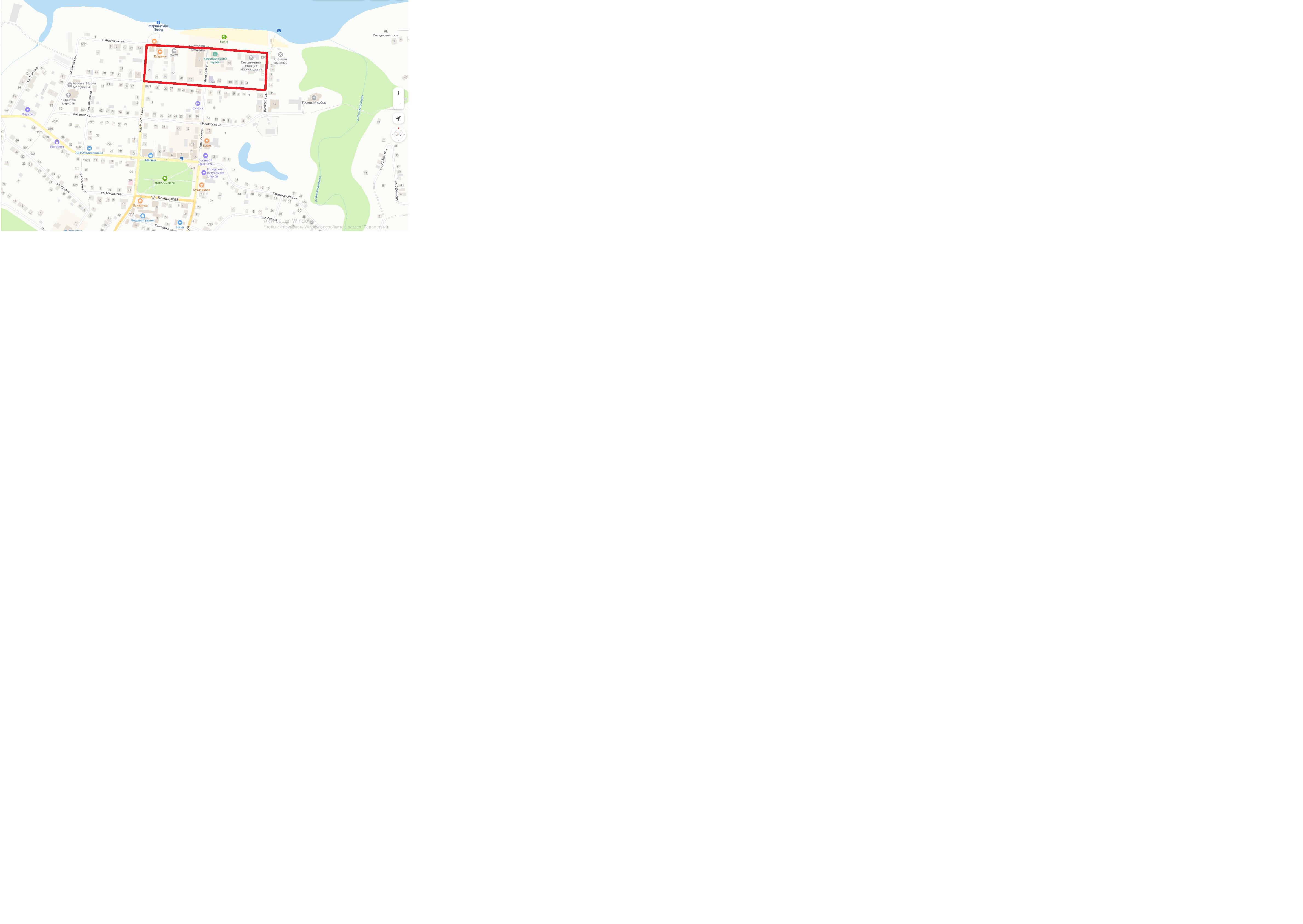 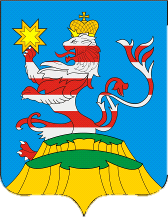 периодическое печатное изданиеПОСАДСКИЙВЕСТНИК2023май, 29,понедельник,№ 21Чăваш РеспубликинСĕнтĕрвăрри муниципаллă округĕн администрацийĕЙ Ы Ш Ă Н У №Сĕнтĕрвăрри хули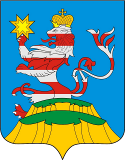 Чувашская РеспубликаАдминистрацияМариинско-Посадскогомуниципального округа П О С Т А Н О В Л Е Н И Е 22.05.2023 № 573/1г. Мариинский ПосадЧăваш РеспубликинСĕнтĕрвăрри муниципаллăокругĕн администрацийĕЙ Ы Ш Ă Н У23.05.2023 № 586Сĕнтĕрвăрри хулиЧувашская РеспубликаАдминистрацияМариинско-Посадскогомуниципального округаП О С Т А Н О В Л Е Н И Е23.05.2023 № 586г. Мариинский ПосадЧăваш РеспубликинСĕнтĕрвăрри муниципаллă округĕн администрацийĕЙ Ы Ш Ă Н У №Сĕнтĕрвăрри хулиЧувашская РеспубликаАдминистрацияМариинско-Посадскогомуниципального округа П О С Т А Н О В Л Е Н И Е  № 552/1 от 17.05.2023г. Мариинский ПосадПериодическое печатное издание «Посадский вестник»Адрес редакции и издателя:429570, г. Мариинский Посад, ул. Николаева, 47E-mail: marpos@cap.ruУчредители – муниципальные образования Мариинско-Посадского районаСтоимость- бесплатноГлавный редактор: А.П. ИвановВерстка: И.А. ЛьвоваТираж 30 экз. Формат А3